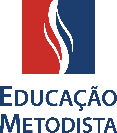 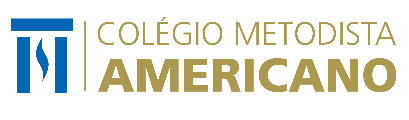 
COLÉGIO METODISTA AMERICANOSÍNTESE DO CALENDÁRIO ESCOLAR – 202214/02/2022 a 16/12/2022MÊSDIAS LETIVOS(inclusive sábados)DATAS DE REFERÊNCIAFERIADOS, DIAS NÃO LETIVOSDATAS DE REFERÊNCIAFERIADOS, DIAS NÃO LETIVOSDATAS DE REFERÊNCIAFERIADOS, DIAS NÃO LETIVOSDATAS DE REFERÊNCIAFERIADOS, DIAS NÃO LETIVOSATIVIDADES AOS SÁBADOS/DOMINGOS ATIVIDADES AOS SÁBADOS/DOMINGOS Janeiro-  05 – Início das Férias Docentes  05 – Início das Férias Docentes  05 – Início das Férias Docentes  05 – Início das Férias Docentes------------Fevereiro10  04 – Término das Férias Docentes   07 a 11 – Seminário Pedagógico Docente  14 – Início do Ano Letivo para Educação Infantil, Ensino Fundamental e Ensino Médio 28 – Recesso – Dia não letivo (Carnaval)  04 – Término das Férias Docentes   07 a 11 – Seminário Pedagógico Docente  14 – Início do Ano Letivo para Educação Infantil, Ensino Fundamental e Ensino Médio 28 – Recesso – Dia não letivo (Carnaval)  04 – Término das Férias Docentes   07 a 11 – Seminário Pedagógico Docente  14 – Início do Ano Letivo para Educação Infantil, Ensino Fundamental e Ensino Médio 28 – Recesso – Dia não letivo (Carnaval)  04 – Término das Férias Docentes   07 a 11 – Seminário Pedagógico Docente  14 – Início do Ano Letivo para Educação Infantil, Ensino Fundamental e Ensino Médio 28 – Recesso – Dia não letivo (Carnaval)------------Março23  01 – Feriado (Carnaval)  02 - Quarta-feira – Dia não letivo  01 – Feriado (Carnaval)  02 - Quarta-feira – Dia não letivo  01 – Feriado (Carnaval)  02 - Quarta-feira – Dia não letivo  01 – Feriado (Carnaval)  02 - Quarta-feira – Dia não letivo05/03 – 3º Ano EM19/03 – EI, EF1, EF2 e EM05/03 – 3º Ano EM19/03 – EI, EF1, EF2 e EMAbril19  14 – Quinta-feira Santa – Dia não Letivo  15 – Sexta-Feira Santa – Feriado  16 – Páscoa  21 – Tiradentes – Feriado    14 – Quinta-feira Santa – Dia não Letivo  15 – Sexta-Feira Santa – Feriado  16 – Páscoa  21 – Tiradentes – Feriado    14 – Quinta-feira Santa – Dia não Letivo  15 – Sexta-Feira Santa – Feriado  16 – Páscoa  21 – Tiradentes – Feriado    14 – Quinta-feira Santa – Dia não Letivo  15 – Sexta-Feira Santa – Feriado  16 – Páscoa  21 – Tiradentes – Feriado  30/04 – EI, EF1 (vivências pedagógicas PEB) e EF2 e EM (preparação Mostra Científica)30/04 – EI, EF1 (vivências pedagógicas PEB) e EF2 e EM (preparação Mostra Científica)Maio24  01 – Feriado dia do Trabalho  30 – Início do 2º trimestre  01 – Feriado dia do Trabalho  30 – Início do 2º trimestre  01 – Feriado dia do Trabalho  30 – Início do 2º trimestre  01 – Feriado dia do Trabalho  30 – Início do 2º trimestre21/05 – Festa da Família: EI e EF128/05 – EM29/05 – Passeio sobre Rodas21/05 – Festa da Família: EI e EF128/05 – EM29/05 – Passeio sobre RodasJunho2116 – Corpus Christi – Feriado 17 – Dia não Letivo16 – Corpus Christi – Feriado 17 – Dia não Letivo16 – Corpus Christi – Feriado 17 – Dia não Letivo16 – Corpus Christi – Feriado 17 – Dia não Letivo25/06 – EF2 e EM25/06 – EF2 e EMJulho1206 e 13 – Seminário Pedagógico Docente15– Último dia de aula do semestre18 a 31 – Recesso para Alunos/as e Docentes06 e 13 – Seminário Pedagógico Docente15– Último dia de aula do semestre18 a 31 – Recesso para Alunos/as e Docentes06 e 13 – Seminário Pedagógico Docente15– Último dia de aula do semestre18 a 31 – Recesso para Alunos/as e Docentes06 e 13 – Seminário Pedagógico Docente15– Último dia de aula do semestre18 a 31 – Recesso para Alunos/as e Docentes------------Agosto2501 – Reinício das aulas01 – Reinício das aulas01 – Reinício das aulas01 – Reinício das aulas20/08 – EF228/08 – EI, EF1, EF2 e EM 20/08 – EF228/08 – EI, EF1, EF2 e EM Setembro2105 – Início do 3º trimestre07 – Independência – Feriado20 – Revolução Farroupilha - Feriado 05 – Início do 3º trimestre07 – Independência – Feriado20 – Revolução Farroupilha - Feriado 05 – Início do 3º trimestre07 – Independência – Feriado20 – Revolução Farroupilha - Feriado 05 – Início do 3º trimestre07 – Independência – Feriado20 – Revolução Farroupilha - Feriado 24/09 – Festa da Farroupilha: EI e EF1 e EM 24/09 – EM 24/09 – Festa da Farroupilha: EI e EF1 e EM 24/09 – EM Outubro2112 – Feriado Nacional 15 – Dia do Professor 12 – Feriado Nacional 15 – Dia do Professor 12 – Feriado Nacional 15 – Dia do Professor 12 – Feriado Nacional 15 – Dia do Professor 22/10 – Sábado letivo – Aniversário 137 anos Colégio Americano e Mostra Científica: EI, EF1, EF2, EM22/10 – Sábado letivo – Aniversário 137 anos Colégio Americano e Mostra Científica: EI, EF1, EF2, EMNovembro1902 – Finados – Feriado 14 – Recesso Dia não letivo (segunda)15 – Proclamação da República – Feriado 02 – Finados – Feriado 14 – Recesso Dia não letivo (segunda)15 – Proclamação da República – Feriado 02 – Finados – Feriado 14 – Recesso Dia não letivo (segunda)15 – Proclamação da República – Feriado 02 – Finados – Feriado 14 – Recesso Dia não letivo (segunda)15 – Proclamação da República – Feriado ------------Dezembro1214 – Ato de Encerramento 3º Ano EM15 – Ato de Encerramento do 9º Ano EF16 – Encerramento do ano letivo 14 – Ato de Encerramento 3º Ano EM15 – Ato de Encerramento do 9º Ano EF16 – Encerramento do ano letivo 14 – Ato de Encerramento 3º Ano EM15 – Ato de Encerramento do 9º Ano EF16 – Encerramento do ano letivo 14 – Ato de Encerramento 3º Ano EM15 – Ato de Encerramento do 9º Ano EF16 – Encerramento do ano letivo ------------EDUCAÇÃO INFANTIL EDUCAÇÃO INFANTIL EDUCAÇÃO INFANTIL EDUCAÇÃO INFANTIL ENSINO FUNDAMENTAL E MÉDIOENSINO FUNDAMENTAL E MÉDIOENSINO FUNDAMENTAL E MÉDIOSEMESTRESEMESTRESEMESTREDIAS LETIVOSTRIMESTRETRIMESTREDIAS LETIVOS1º Semestre de 14/02 a 15/071º Semestre de 14/02 a 15/071º Semestre de 14/02 a 15/071091º Trimestre de 14/02 a 27/051º Trimestre de 14/02 a 27/05731º Semestre de 14/02 a 15/071º Semestre de 14/02 a 15/071º Semestre de 14/02 a 15/071092º Trimestre de 30/05 a 02/092º Trimestre de 30/05 a 02/09632º Semestre de 01/08 a 16/122º Semestre de 01/08 a 16/122º Semestre de 01/08 a 16/12982º Trimestre de 30/05 a 02/092º Trimestre de 30/05 a 02/09632º Semestre de 01/08 a 16/122º Semestre de 01/08 a 16/122º Semestre de 01/08 a 16/12983º Trimestre de 05/09 a 16/123º Trimestre de 05/09 a 16/1271TOTALTOTALTOTAL207TOTALTOTAL207